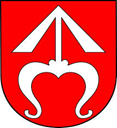 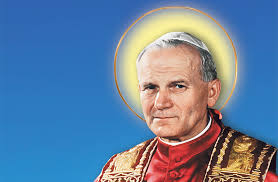  Jeszcze będzie pięknie, mimo wszystko. 
Tylko załóż wygodne buty, bo masz do przejścia całe życie...                                                                             - Jan Paweł IIIV POWIATOWA EDYCJA 
XVIII GMINNEGO KONKURSU 
PLASTYCZNEGO O ŚW. JANIE PAWLE II organizowanego przez Szkołę Podstawową im. Jana Pawła II w Iwanowicach pod hasłem: „Jan Paweł II – Papież Rodziny”Regulamin konkursuOrganizator konkursu:Szkoła Podstawowa im. Jana Pawła II w Iwanowicach Patronat:Parafia Rzymskokatolicka pw. Trójcy Świętej w Iwanowicach,Komisja ds. Rozwiązywania Problemów Alkoholowych przy Urzędzie Gminy w Iwanowicach.Cel konkursu:Przybliżenie uczniom postaci św. Jana Pawła II;Rozbudzenie wyobraźni i kreatywności oraz umiejętności twórczej dzieci i młodzieży szkolnej;Promocja młodych talentów plastycznych i artystycznych;Zagospodarowanie dzieciom i młodzieży wolnego czasu;Zorganizowanie w SP w Iwanowicach warsztatów pod hasłem „Uczniowie Jana Pawła II promują zdrowy tryb życia – wolny od wszelkich nałogów i uzależnień”.Termin i miejsce konkursu:Szkoła Podstawowa im. Jana Pawła II w Iwanowicach – 18 października 2023 r. rozstrzygnięcie konkursu. Informacja o wynikach umieszczona zostanie na stronie organizatora, dodatkowo szkoły, których uczniowie zostaną laureatami, otrzymają informację telefoniczną.Warunki konkursu:Konkurs przeznaczony jest dla uczniów klas I-VIII ze szkół podstawowych, z terenu Powiatu Krakowskiego;Format prac A3 lub A4, technika dowolna;Prace będą oceniane w dwóch kategoriach wiekowych:1. Uczniowie klas I-III wykonują tradycyjną pracę plastyczną.2. Uczniowie klas IV-VIII - wykonują prace plastyczne w formie lapbooka. * Lapbook to forma kreatywnego zaprezentowania informacji na dany temat. Przeważnie    teczka, większa kartka z możliwością składania, w której w formie rysunków, wykresów,    otwieranych okienek oraz ruchomych elementów przekazuje się wybrane treści. Ma tę    przewagę nad klasycznym słowem pisanym, że wzbudza ciekawość i motywuje dziecko do   odkrywania ukrytych ciekawostek, a także do ich gromadzenia. Lapbook powinien zawierać (działy,
   kieszonki, okienka lub inne zbiory), w których będą zawarte dodatkowe informacje.Przy ocenie prac będzie brana pod uwagę przede wszystkim zgodność pracy z tematem konkursu, samodzielność oraz pomysłowość i estetyka wykonania;  Każdy uczestnik może zgłosić nie więcej niż jedną pracę.;Prace wykonane niezgodnie z założeniami regulaminu nie podlegają ocenie;Oceniane będą tylko prace indywidualne, prace zbiorowe lub uszkodzone (prośba o zabezpieczenie przesyłki) nie będą oceniane;Każda zgłoszona do konkursu praca plastyczna powinna na odwrocie zawierać następujące informacje:
– imię i nazwisko autora,
– klasa, technika wykonania pracy,
– pełna nazwa szkoły, telefon i e-mail,
– imię i nazwisko nauczyciela – opiekuna,
– oświadczenie rodzica/opiekuna prawnego ucznia (zgoda na udział dziecka w konkursie oraz na przetwarzanie danych osobowych);Prace oceniane będą przez jury powołane przez organizatorów;Prace wykonane niezgodnie z założeniami regulaminu nie podlegają ocenie;Prace nie będą zwracane, mogą być przez organizatora popularyzowane, eksponowane na szkolnej wystawie.Prace należy przysłać (lub osobiście dostarczyć) na adres: Szkoła Podstawowa im. Jana Pawła II, 
ul. im. Jana Pawła II 3, 32-095 Iwanowice, z dopiskiem KONKURS PLASTYCZNY – „ Jan Paweł II – Papież Rodziny”.Nagrody: Jury przyzna nagrody indywidualne najlepszym uczestnikom konkursu. Przewiduje również dyplomy i nagrody dla szkół. Sposób dostarczania prac w terminie do 13 października 2023 roku do godz.12.00:osobiście w sekretariacie Szkoły Podstawowej w Iwanowicach, 
(telefon: 12  388 40 14);za pośrednictwem poczty (decyduje data stempla pocztowego).Sposób przekazania nagród – o sposobie organizatorzy konkursu poinformują w terminie późniejszym.